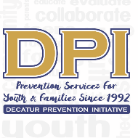 COALITION MEETING     	     July 11, 202312:00 p.m. 1:30 p.m.Please put your name and your affiliation in ChatWELCOME WITH VISION AND MISSION Vision-Promote a healthy Decatur, free of the negative effects of alcohol and other drugs on youth and families. Mission- Systematically implement evidence-based strategies to promote the behavioral health of youth and families.Introductions-Name, Agency Affiliation, Sector-Reminder Brian DiNapoli (Faith), LaDarious Brown (College), Juan Navarrete (SA Prevention Organization), Duane Sprull (School), Sydney Luna (SA Prevention Organization), Janel Allen, Joe Lee (Business), Dee Anderson (DPI), Carol Treible (DPI), Tiffany Cuthbert (DPI), Terrie Moore (DPI) Have you completed the survey? https://www.surveymonkey.com/r/DPICoalitionC HERE CONGRATULATIONS to Mr. Duane Sprull, officially active principal at DHSOther Upcoming Collaborations- DHS 101- Duane SprullCareer Academy Health Experience (Rising 9th-10) July 10- 14 Others - August 12 Save the Date.DHS 101 targets parents of rising 9th graders and any incoming new families into the school. DPI is working with the team to host a table and potentially a workshop.Community Mobilization Action Team- Dee AndersonSeniors at Olivia House did the Cultural Legacy Tour and Fashion Show- Many activities the participants enjoyed this Summer. The entire team is now planning for the Fall.Desire to host a Parent-Teen Summit this year and will potentially work with the Youth Action Team. Georgia Department of Community Affairs-Brian DiNapoliCurrently recruiting providers to host registered sex offenders for the re-entry program.Housing and employment:   DECATUR COOPERATIVE MINISTRY (DCM) –Assistance includes Homelessness prevention, rapid re-housing, shelter for women with children, groceries, and clothing. Located at New Life Community Center (NLCC).DECATUR-AREA EMERGENCY ASSISTANCE MINISTRY (DEAM) –Assistance includes monthly groceries, occasional utility/rent, and prescription assistance (limited-service area). Located at Holy Trinity Episcopal Church.THRESHOLD MINISTRY AT DECATUR PRESBYTERIAN CHURCH –Other: https://www.dekalbcountyga.gov/human-development/housing-assistanceEmployment Assistance: Here are agencies that assist with employment: https://dol.georgia.gov/, www.firststepstaffing.com, https://goodwillng.org/; https://cefga.org/https://www.georgiaroadjobs.com/index.php/e/index.php/en-us/.CPACS- Sydney LunaThe current focus is the current Back To School events in the area.DeKalb CSB- Janel AllenWork with the re-entry program and contact DJJ to determine the population of youth currently held within long- and short-term substance use services. There aren’t many treatment facilities in Decatur that provide intensive outpatient services for these youth. The CSB is considering starting with the justice-involved youth to determine the need. Hopefully, these numbers will justify duplication in the community. GSHS Data is Out-Slight increase in 30-day alcohol use, binge drinking, and marijuana use holding steady. Overall, vaping increased by 1% but is dramatically down from 2019. Not sure how the Pandemic has impacted current data.-STOP Act: Targets for 12-20 (Alcohol ONLY) Support from Ashley Watson and Ladarious BrownCollege Action Team Suggestions: LaDarious-Peer Health Ambassadors-Training on how to safely host events for the college population. Fundraiser for each ASC club/org for outreach impact event promoting their initiative with 20% of community attendance.A non-punitive first round of intervention (Consider changing language in the handbook or guidelines). Flyer in residence halls with information on binge drinking. Drug use or how to party smartly. The Health Ambassador program could collaborate with the Resident Assistants and include alcohol/drug prevention topics with the floor meeting agenda so that Scotties get various information simultaneously.Dissemination of data about alcohol on campusVirgin drinks at events for students under 21. Students over 21 could receive education about drinking responsibility. The Health Ambassadors propose collaborating with CAP group counseling resources for Scotties of color to destigmatize mental health resources. Focus on events outside of coming to the wellness center for more outreach. Provide workshops on healthy stress coping mechanisms.Provide information on unrealistic expectations of college life/expectations.Graduating Senior handbook for DHS and ASC-Terrie and LaDarious https://bit.ly/ParentHandbookYoungAdultshttps://bit.ly/ParentHandbookYoungAdultsAlcohol info for dorms (poster needs development)Discussing consequences for violationsSticker Shock campaign w/College Action Team-Fall (2 retailers-fall) (alternate-put stickers on delivery boxes)Partnership for Success 14-24 (Alcohol & Illegal Drugs)-thru Sept 2024PreVenture completed for the year (10 groups-108 invited to participate)PreVenture-Hoping to get parent permissions in the initial syllabus and space?Duane and Terrie will work offline to finalize the details for next year.Naloxone Ad currently running for two months at North Dekalb and Madison Yard AMCASC Survey- IRB submitted.The DPI team proposes to participate in a Freshmen Orientation Event on August 19 (DUI info, Harm Reduction? Drink covers, etc.).LGBTQ+ Community grant through GUIDE  Drug-Free Communities 9-18 (Alcohol, Nicotine, Marijuana)-Thru Sept 2024Got Outcomes Application-Marijuana Focus-Carol TreibleLearn in the middle of August how DPI did on root causes, local data, and new trends.SAMSHA is a sponsoring agency, and it is an honor to be put in the pool to apply to be a Blue Ribbon organization. This year’s focus is on marijuana. DPI applied for a higher-level award because DPI has the requisite three years of trend data. Terrie- There has been a change in the perception of the root causes of marijuana, and accessibility shot up as an identified root cause. Thank you, Carol and the team, for your help! Last Year-ends Sept. 2024- Terrie will reach out for MOUs from all sectors.CMAT Recent & Upcoming Events-DeeSeniors at Olivia House did the Cultural Legacy Tour and Fashion Show- Many activities the participants enjoyed this Summer. The team is planning for the Fall.Desire to host a Parent-Teen Summit this year and may work with the YAT. Biggest Influence #2-June 19-July 3-49323 Impressions-130 follow through (.26% CTR)Viewed more by females and ages 35-44 were the most popular. BG Ad Group promoted the ad through Facebook and Instagram. Analytics: https://drive.google.com/file/d/1A8I6IeOe-SCosOTd223O4WD8hg2z95ej/view?usp=sharingEBP-Scheduled 8/9 Two Rounds onlyPrevention Plus Wellness will attempt to begin earlier.Community Survey Completed.Focus Articles for DPI and Network Volunteers NeededAt-A-Glance Evidence-Based Programs-Safe Homes “Decatur Parents Network.”Survey results- Parents are interested in emerging drug trends (huge rise), mental health concerns, and online safety.All Stars-7th grade Wellness Class-MarnieAll Stars begins on August 9. Fewer offerings due to the new semester format.Prevention Plus Wellness 9th-SusanThis Is Not About DrugsPreVenture-Screening-Can We Expand? Parent Handbook for Graduating Seniors (Penn State version)125 out of 440 parents reviewed the handbook at the link. NEXT MEETING: Doodle to be sent to determine if a new time is needed. 2023 Prevention Plus Wellness-9th grade Health The completed surveys for the 2022-2023 year included 372 pretests and 366 posttests.The most compelling pre-posttest data are from the measures of perceived harmfulness of individual substance use. There was an increase in the percentage of Prevention Plus Wellness program participants across all five substances measured who reported that using each of the individual substances would harm their health or health habits “a great deal.”These increases ranged from 7% for e-cigarette and opioid use to 9% for alcohol, 10% for smoking cigarettes, and 11% for marijuana use.In addition, at the posttest, the majority of participants reported it would be “very unlikely” for them to try each of the 5 substances measured.Those who reported they would not use them next year ranged from 53% for alcohol and 66% for marijuana to 75% for e-cigarettes, 80% for regular cigarettes, and 84% for opioids.Over 6 in 10 (64%) also said they would get physical activity most days a week in the next year.Participating youth reported they liked many aspects of the PPW lesson, including the following sample comments:I learned a lot.It taught me a lot about motivation.It helped me learn about health behaviors and goal setting.It helped raise awareness about the dangers of drug use.It was very informative.The teacher was great.I liked how it had ways to improve your life and stay healthy instead of only saying no to drugs or alcohol.I liked learning about avoidance techniques.I liked learning the consequences of drugs.It was good motivation.I liked how we talked about how to say no.It made me realize how much I can control my future and how going along with the crowd isn’t important when your health is in question.The slides.It allowed me to learn about good decision-making and think about how I want to improve my health.Helped me set health goals.